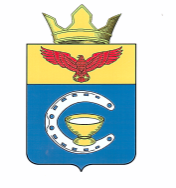 ВОЛГОГРАДСКАЯ ОБЛАСТЬПАЛЛАСОВКИЙ МУНИЦИПАЛЬНЫЙ РАЙОНАДМИНИСТРАЦИЯ САВИНСКОГО  СЕЛЬСКОГО ПОСЕЛЕНИЯПОСТАНОВЛЕНИЕ«10» января 2017 года                            с. Савинка                                               № 2О внесении изменений и дополнений впостановление администрацииСавинского  сельского поселения№ 54 от 04 июня  2015 года     «Об утверждении Административного регламентапредоставления муниципальной услуги «Выдачаразрешения на использование земель  илиземельных участков, государственная собственностьна который не разграничена или находящихся в муниципальной собственности, без предоставленияземельных участков и установлению сервитута» (в редакции постановления № 182 от 24 декабря 2015 года)           С целью приведения законодательства Савинского  сельского поселения в соответствии с действующим законодательством, руководствуясь статьей 7 Федерального закона от 06 октября 2003 года № 131-ФЗ «Об общих принципах организации местного самоуправления в Российской Федерации», администрация Савинского  сельского поселенияПОСТАНОВЛЯЕТ:1.Внести изменения и дополнения в постановление администрации Савинского  сельского поселения№ 54 от 04 Июня 2015 года     «Об утверждении Административного регламента предоставления муниципальной услуги «Выдача разрешения на использование земель  или земельных участков, государственная собственность на который не разграничена или находящихся в муниципальной собственности, без предоставления земельных участков и установлению сервитута» (в редакции постановления № 182 от 24 декабря 2015 года) (далее- постановление).1.1В названии Постановления, пункте 1 Постановления, слова «государственная собственность на который не разграничена или»- исключить.        1.2Вназвании Регламента, по тексту Регламентаслова «государственная собственность на который не разграничена или»– исключить.        1.3 В приложении №2 к Регламенту слова «государственной или»- исключить.        2. Контроль за исполнением настоящего постановления, оставляю за собой.         3.Настоящее постановление вступает в силу с момента официального опубликования (обнародования).Глава Савинского                                                                            А.А. Перченкосельского поселения                                                     Рег. № 2/2017г.    